Никандрова Татьяна Николаевна ГБОУ НАО "СШ с. Ома" Архангельская областьУчитель начальных классовДиагностическое обследование в конце 3 класса (в начале 4 класса)Математика.	Задание 1	Цель: выяснить уровень овладения учащимися письменной нумерацией чисел в пределах 1000.	Запишите числа цифрами.	Двести сорок восемь_____. Шестьсот сорок_____.	Четыреста семь_____.	Оценка выполнения задания.	3 балла – задание выполнено верно.	2 балла – допущена одна ошибка.	1 балл – из трех чисел верно записано только одно.	0 баллов – задание не выполнено.	  В задании даны наиболее сложные случаи: следует записать с помощью цифр числа, которые содержат нули. Задания такого вида (с многозначными числами) включены в стандарт начального образования на момент окончания начальной школы. Если при выполнении задания дети допустят ошибки, учитель может предложить им задания в тетради «Дружим с математикой» для индивидуальной работы.	Задание 2	Цель: выяснить, насколько учащиеся овладели способом проверки выполнения действия деления с остатком.	Подчеркни правильное решение.	а) 64 : 7 = 8 (ост. 8)	б) 51 : 9 = 5 (ост. 6)	в) 57 : 7 = 7 (ост. 1)	Оценка выполнения задания.	3 балла – подчеркнут пункт б).	2 балла – подчеркнуты пункты б) и в), ученик ошибся, подчеркнув ответ в), но выбрал его, заметив, что остаток меньше делителя.	0 баллов – задание не выполнено или подчеркнуты все решения.	Задание 3	Цель: выяснить уровень усвоения детьми правил порядка выполнения действий.	Подчеркните действие, которое следует выполнять последним.	П – (П + П) ∙ П		П – П : П + П	Оценка выполнения задания.	3 балла – верно указано последнее действие в двух выражениях.	2 балла – верно указано последнее действие только в одном выражении.	0 баллов – задание выполнено неверно.	Задание 4	Цель: выяснить, владеют ли учащиеся способом сложения и вычитания трехзначных чисел.	Допиши пропущенные числа.3⁫3		         _7⁮6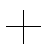 				21⁮                        14⁮				⁮69			⁮55	Оценка выполнения задания.	3 балла – все шесть цифр дописаны верно.	2 балла – дописаны все цифры, допущена одна ошибка.	1 балл – дописаны верно пропущенные цифры только в одном примере, нет попытки восстановить второй пример.	0 баллов – дописана верно только одна цифра.	Восстановление примеров на сложение (вычитание) является показателем овладения детьми письменными приемами выполнения этих действий и умением пользоваться обратной операцией (вычитанием или сложением) для нахождения той или иной пропущенной цифры. Успешное выполнение свидетельствует о сформированности действия самоконтроля.	Задание 5	Цель: выяснить, насколько учащиеся умеют устанавливать связи между компонентами сложения и вычитания, насколько они понимают сам принцип взаимозависимости всех элементов сложения и вычитания.	Равенство А + В = С верное. Какое из следующих равенств также должно быть верным? Подчеркните его.	а) В – С = А	б) В – А = С	в) С – В = А	г) А – С = В	Оценка выполнения задания.	3 балла – отмечен ответ в).	2 балла – ученик записал свой ответ: С – А = В	0 баллов – отмечен один из вариантов: а), б) или г).	Два балла дети получают, если они не находят правильного решения в предложенных вариантах, но могут сами составить дополнительный верный вариант. Это значит, что учащиеся уже умеют устанавливать связи между компонентами сложения и вычитания, но это умение еще находится в стадии формирования.	Задания 6,7	Цель: выяснить уровень овладения способом решения уравнений.	6. Напиши под каждым уравнением только способ решения, уравнение решать не нужно.	х – 75 = 15		12 ∙ х = 60		х : 12 = 24		85 : х = 17	х =_____		х = _____		х =_____		х =_____	Оценка выполнения задания.	3 балла – способ решения каждого уравнения записан верно.	2 балла – даны верные решения трех уравнений.	1 балл – дано верное решение одного уравнения	0 баллов – уравнения решены неверно.	7. Напиши под каждым уравнением способ решения.	     К + х = П	W – х = П		К : х = П		х ∙ W = К	     х =_____		х =_____		х =_____		х =_____	Оценка выполнения задания.	3 балла – способ решения каждого уравнения записан верно.	2 балла – даны верные решения трех уравнений.	1 балл – дано верное решение одного уравнения.	0 баллов – уравнения решены неверно.	Задания 8 – 10	Цель: выявить умение учащихся анализировать условия задач.	8. В каждую из 15 ваз поставили по 3 гвоздики и 2 розы. Подчеркни выражение, с помощью которого можно узнать, сколько гвоздик поставили в вазы.	а) 15 : 3		б) 2 ∙ 15		в) 3 ∙ 5		г)15 + 3 + 2	Оценка выполнения задания.	3 балла – отмечен ответ в).	0 баллов – отмечен ответ а), б) или г).	9. Выбери и подчеркни правильное решение задачи.	В магазин привезли 56 кг пряников, по 7 кг в каждой коробке, и столько же коробок печенья, по 4 кг в коробке. Сколько килограммов печенья привезли в магазин?а) 1) 56 : 7 = 8 (кг)	б) 1) 7 ∙ 56 = 392 (кг)		в) 1) 56 : 7 = 8 (к)    2) 8 : 4 = 2 (кг)		    2) 392 : 4 = 98 (кг)		    2) 4 ∙ 8 = 32 (кг)	Оценка выполнения задания.	3 балла – отмечено верное решение задачи, вариант в), или отмечен вариант а), но ученик нашел и исправил все допущенные там ошибки: в пояснении к первому действию не (кг), а (к); второе действие не 8 : 4 = 2 (кг), а 4 ∙ 8 = 32 (кг).	2 балла – отмечен вариант а), но ученик нашел и исправил не все допущенные там ошибки.	1 балл – отмечен вариант а).	0 баллов – отмечен вариант б).10. Подчеркни правильное решение задачи.	С четырех яблонь собрали урожай – по Р килограммов с каждого дерева. Урожай, собранный с первой яблони, унесли в Е корзинах. Сколько килограммов яблок вмещала каждая корзина?	а) Р ∙ 4	б) Р : Е	в) (Р ∙ 4) : Е	Оценка выполнения задания.	3 балла – отмечен ответ б).	1 балл – отмечен вариант в), его отмечают дети, умеющие хорошо решать только стандартные задачи, в которых все числовые данные обычно включены в решение.	0 баллов – отмечен ответ а).	В ходе диагностической работы детям предлагаются задачи 8 и 10 с избыточными данными. Содержание таких задач заставляет учащихся критически оценить условие, проследить взаимосвязи между числовыми данными. В процессе обдумывания такой задачи не допускаются действия по шаблону, учащиеся должны самостоятельно обнаружить избыточные данные, выбрать из предлагаемых решений верное. Учащихся, которые не выполнили эти задания, необходимо специально учить анализу условий задач, привлекать к обсуждению плана их решения.	Задание 11	Цель: выяснить уровень развития топологических представлений учащихся. Кроме того, формулировка задания представляет собой нестандартную задачу, в которой требуется одновременно выполнить несколько условий: «внутри круга и треугольника, но не квадрата».Подчеркни, какое число находится внутри круга и треугольника, но не квадрата.а) 2		б) 3		в) 4		г) 5                                                               3                                                                         2      4                                                             1                5	Оценка выполнения задания.	3 балла – отмечен ответ а).	1 балл – отмечен ответ в) или одновременно оба ответа – а) и в).	0 баллов – отмечен ответ б) или г).	Задание 12	Цель: выяснить уровень пространственных представлений учащихся.	Квадрат разрезали на 8 треугольников и сложили из них такие фигуры. Дорисуй карандашом линии, которые покажут, как все треугольники разместились в этих фигурах.	Оценка выполнения задания.	3 балла – в обеих фигурах правильно дорисованы линии, показывающие расположение всех восьми треугольников.	2 балла – в одной фигуре правильно дорисованы линии, показывающие расположение всех восьми треугольников, есть попытка расположить треугольники во второй фигуре, но задание выполнено неверно.	1 балл – только в одной фигуре правильно дорисованы линии, показывающие расположение всех восьми треугольников, нет попыток расположить треугольники во второй фигуре.	0 баллов – проведены отдельные линии, но задание выполнено неверно.	Поскольку такое задание было в предыдущих диагностических работах, учитель имеет возможность проследить за развитием пространственных представлений детей.Диагностическая работа по математике в конце 3 класса и на начало 4 класса.Вариант 1Запиши эти числа цифрами.Двести сорок восемь _____Шестьсот сорок _____Четыреста семь _____Подчеркни правильное решение.А) 64 : 7 = 8 (ост.8)Б) 51 : 9 = 5 (ост.6)В) 57 : 7 = 7 (ост.1)Подчеркни действие, которое следует выполнять последним.П – (П + П) • П		П – П : П + ПДопиши пропущенные числа.3⁫3		         _7⁮6				21⁮                        14⁮				⁮69			⁮55Равенство А + В = С верное. Какое из следующих равенств также должно быть верным. Подчеркни его. А) В – С = АБ) В – А = СВ) С – В = АГ) А – С = ВНапиши под каждым уравнением только способ решения, уравнениерешать не нужно.Х – 75 = 15	Х = ______	Х : 12 = 24	Х = ______12 • Х = 60Х = ______85 : Х = 17Х = ______Напиши под каждым уравнением способ решения.К + Х = ПХ = ______К : Х = ПХ = ______W – X = ПХ = ______X • W = KX = ______8. В каждую из 15 ваз поставили по 3 гвоздики и 2 розы. Подчеркни выражение, с помощью которого можно узнать, сколько гвоздик поставили в вазы. А) 15 : 3Б) 2 • 15В) 3 • 15Г) 15 + 3 + 2
9. Выбери и подчеркни правильное решение задачи. В магазин привезли 56 кг пряников по 7 кг в каждой коробке, и столько же коробок печенья по 4 кг в коробке. Сколько килограммов печенья привезли в магазин?А) 1) 56 : 7 = 8 (кг)     2) 8 : 4 = 2 (кг)Б) 1) 7 • 56 = 392 (кг)     2) 392 : 4 = 98 (кг)
	В) 1) 56 : 7 = 8 (кг)     2) 4 • 8 = 32 (кг)10. Подчеркни правильное решение задачи.С четырех яблонь собрали урожай – по Р килограммов с каждого дерева. Урожай, собранный с первой яблони, унесли в Е корзинах. Сколько килограммов яблок вмещала каждая корзина?А) Р • 4Б) Р : ЕВ) (Р • 4) : Е11. Подчеркни число, которое находится внутри круга и треугольника, но не квадрата.А) 2Б) 3
В) 4
Г) 5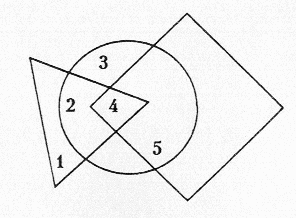 12. Квадрат разрезали на 8 треугольников и сложили из них фигуры. Дорисуй карандашом линии, которые покажут, как все эти треугольники разместились в каждой фигуре.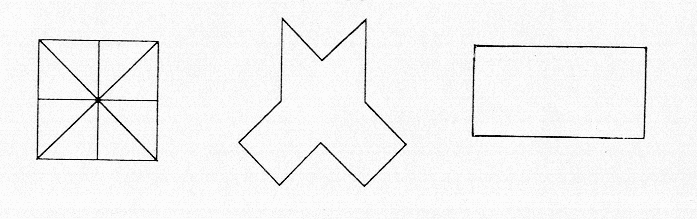 3 класс (конец учебного года) 4 класс (начало учебного года)Вариант 2.1. Запиши эти числа цифрами.Триста шестьдесят пять _____Пятьсот двадцать _____Двести восемь _____2. Отметь  верное  решение.А) 54 : 6 = 8 (ост.6)Б) 65 : 7 = 9 (ост.1)В) 41 : 9 = 4 (ост.5)          3.Подчеркни действие, которое следует выполнять последним.             П • П + (П – П)		П + П • П – ПДопиши пропущенные числа.6⁫ 4		         _8⁮ 7				2 3⁮                       3 6⁮				⁮7 9			⁮ 3 2Равенство А – В = С верное. Какое из следующих равенств также должно быть верным? Отметь  . а) А + С = В б) В – А = Св) В – С = Аг) А – С = ВНапиши под каждым уравнением только способ решения,       уравнение  решать не нужно.23 + х = 53	х = ______	х : 15 = 45	х = ______х • 14 = 70х = ______95 : х = 19х = ______Напиши под каждым уравнением способ решения.х + А = Кх = ______х : К = Пх = ______х – W = Пх = ______W • х = Kх = _____8. В каждую из 12 тарелок положили по 3 яблока и 5 слив. Отметь  выражение, с помощью которого можно узнать, сколько слив положили в тарелки. А) 12 : 3Б) 12 • (3 + 5)В) 3 • 12Г) 5 • 12
9. Выбери и отметь  верное решение задачи. В школу привезли 72 учебника по математике по 8 книг в каждой упаковке, и столько же упаковок книг по чтению по 3 книги в упаковке. Сколько книг по чтению привезли в школу?а) 1) 8  • 72 = 576 (кн.)     2) 576 : 3 = 192 (кн.)б) 1) 72 : 8 = 9 (уп.)     2) 3 • 9 = 27 (кн.)
	в)  1) 72 : 8 = 9 (уп.)     2) 9 : 3 = 3 (кн.)10. Отметь  верное решение задачи.В каждой из трёх коробок сидят по К цыплят. Цыплят из первой коробки рассадили в А корзинок. Сколько цыплят в каждой корзинке?а)   К • 3б)   (К • 3) : Ав)    К : А11. Отметь  число, которое находится внутри круга и квадрата, но вне треугольника.      а) 2     б) 3         в) 4         г) 5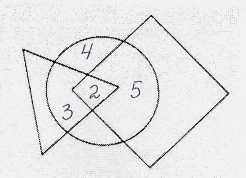 12. Квадрат разрезали на 8 треугольников и сложили из них фигуры. Дорисуй карандашом линии, которые покажут, как все эти треугольники разместились в каждой фигуре.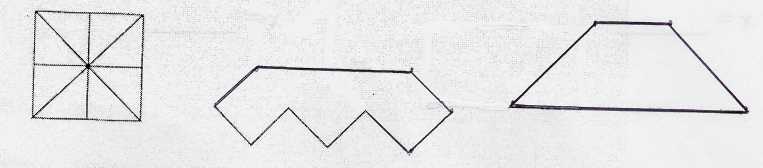 4 класс. Диагностическая работа по математике.  Середина учебного года.Вариант 2Все дополнительные действия, решения, рисунки, схемы выполняй, пожалуйста, на свободном месте рядом с заданием.1. В данной записи некоторые цифры заменили точками. Поставьте знаки >, < так, чтобы записи были верными:          14 • • •  □  18 • • •                            9 • • • □ 11 • •          7 • • • • □  6 • • • •                           6 2 • • □ 7 • • •           • • • 2  □ • • 5                                 • • • 4 □ • • • • 32. Не выполняя деление определи, какой цифрой может быть записано частное чисел? Выбери и подчеркни верное частное.520 : 97= S ( ост. R)      3, 4, 5          157 : 17= Y ( ост. Z)    7, 8, 9201 : 29 = W ( ост. N)    6, 7, 8          369 : 48= F ( ост. V)    7, 8, 9 3. Подчеркни действие, которое следует выполнять последним.П • П + П : ( П • П + П) =                    П + П – П : П + П • П + П  =4. Не выполняя деление, определи, сколько цифр будет в частном. Поставь в клетках столько же точек.728 : 4                                                4278 : 6 8960 : 7                                                  5040: 6            5. Дополни каждую схему числовыми данными и знаком арифметического действия. В рамке с неизвестным данным поставь х.1)Известно, что разность 36, вычитаемое 198. Уменьшаемое неизвестно.                   _______  □  _______ = _______2)Неизвестен множитель. Известно, что произведение 145, а второй множитель 29.                      _______ □   ______ = _______3) Известно, что частное 5, а делимое 105. Делитель неизвестен.                   _______  □  ______ = _______4) Неизвестно делимое. Частное  24, а делитель 8.                      ________  □   _______  = ________6. Отметь  верные решения задачи.     Начертили три отрезка один над другим так, что верхний отрезок длиннее, чем 2 дм, но короче среднего на 3 см и длиннее нижнего на 2 см.                а)                                         б)                                        в)___________                    ___________                            _____________         21 см                                 22 см                                    23 см______________              _______________                   _________________       24 см                                    25 см                                       26 см_________                        _____________                       ___________      19 см                                  24 см                                     21 см7. В одну школу привезли 9 упаковок с соком, а в другую 6 таких же упаковок. Известно, что во вторую школу привезли на 90 пакетов сока меньше, чем в первую. Сколько пакетов сока привезли в каждую школу? Проверь решение этой задачи.  1) 9 – 6 = 3                                                      2) 90 : 3 = 30                                                      3) 30 • 9 = 270                                                      4) 30 • 6 = 180 Запиши рядом с вопросом номер действия.                     Сколько пакетов сока привезли в первую школу?______                     Сколько пакетов сока  в каждой упаковке?_____                     На сколько меньше упаковок привезли во вторую школу?______8. Лыжник шёл 4 часа со скоростью 11 км/ч. Обратно он поехал другой дорогой, которая была короче первой на 17 км, но и скорость лыжника на обратном пути была на 2 км/ч меньше. Сколько времени потратил лыжник на обратную дорогу?Допиши пропущенные действия в решении этой задачи.11 • 4 = 44 ( км)     2)  __________________     3)  11 –  2 = 9 ( км/ч)    4)  __________________9.Найди среди данных фигур:№1  квадрат со стороной 3 см;№ 2  квадрат с периметром 4 см;                                                                           № 3  квадрат с площадью 4 см2Запиши на геометрической фигуре её номер: № 1, № 2, № 3.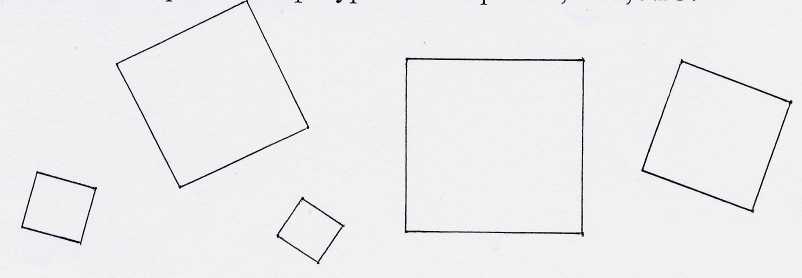 10. Отметь , какое из следующих утверждений верно относительно обеих фигур.а) Они имеют равные площади и равные периметры.б) Они имеют равные площади и различные периметры.в) Они имеют различные площади и равные периметры.11. Отметь  верный ответ задачи:Из куска проволоки согнули пятиугольник с равными сторонами, длина каждой стороны 8 см. Затем разогнули проволоку и согнули из неё квадрат. Какова длина стороны квадрата? а) 5 см             б)  10 см                  в) 40 см                   г) 4 см12. Площадь квадрата 36 см2. Этот квадрат разрезали на 4 одинаковые маленькие квадраты.  Найди  периметр маленького квадрата.          Нарисуй!   Запиши решение. Отметь  верный ответ.                                                                                                                                                   а) 24 см                 б) 36 см                  в) 12 см                  г) 9 см 4 класс. Диагностическая работа по математике.  Конец учебного года.Вариант 2Все дополнительные действия, решения, рисунки, схемы выполняй, пожалуйста, на свободном месте  рядом с заданием.1. Проверь решения, исправь ошибки.        _ 29502 :  8                                   _ 48620 : 17               _  22348 : 37           24          3674                                34          284                222         64          _ 55                                             _ 146                               _ 148             48                                                136                                  148           _  60                                             _ 102                                    0               57                                                102              _ 32                                                  0                 32                   02. Не выполняя деление, определи, сколько цифр будет в частном. Поставь в клетках столько же точек.972 : 18                             1498 : 47                        7644 : 52                            42900 : 383. Дополни записи «условными» данными и знаком арифметического действия.     В рамке с неизвестным данным поставь х.1) Разность S,  вычитаемое С, а уменьшаемое неизвестно.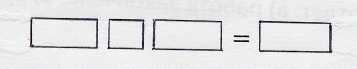 2) Известно, что сумма А, второе слагаемое К. Первое слагаемое неизвестно.   3) Делитель Т, делимое неизвестно, а частное S.4) Произведение М, а первый множитель Y. Второй множитель неизвестен.4. Отметь   верно выполненный чертёж к задаче и реши её: Длина ленты 152 см. Она разделена на три части. Первая часть в 4 раза короче, чем вторая, а третья часть в 2 раза длиннее первой. Найди длину каждого отрезка. 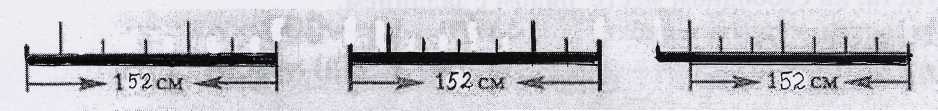                а)                                             б)                                        в)1) __________________       2) __________________       3) __________________4) __________________5. В магазин должны привезти  720 кг сахара. На одной машине привезли 8 десятикилограммовых мешков и 20 пятикилограммовых. Машина сделала 3 рейса. Закончена ли вся работа? Допиши пропущенные действия.                  1) 10 • 8 = 80 ( кг)                 2)_________________                 3) _________________                 4) _________________                 5)_________________     Отметь ответ:        а) работа закончена;              б) работа не закончена.6. На трёх этажах дома проживают 70 человек.  На первом и на втором этажах 46 человек, на втором и третьем 50 человек. Сколько человек проживают в этом доме на каждом этаже? Запиши условие этой задачи так, чтобы тебе было удобно её решить.Продолжи решение а). Запиши другое решение этой задачи.а)  1) 70 –  46 = 24______________             б)  1)______________________      ___________________________               ________________________      2)_________________________               2) ______________________      ___________________________              ________________________      3)_________________________              3) _______________________      ___________________________              _________________________7. Допиши числовые данные в тексты задач, решение которых в виде выражения записывается так: 98 : 7 – 52 : 4      За . . . воздушных шаров заплатили . . .  рублей, а за . . . флажков - . . . рублей. На сколько рублей воздушный шар стоит дороже флажка?Маша вставила в альбом . . . фотографий за  . . . минут, а Катя  . . . фотографий за . . .  минут. На сколько фотографий больше вставила за одну минуту Маша по сравнению с Дашей?8. Мотоциклист выехал из города в 7 ч и приехал в село в 16 ч. По пути у него были четыре остановки по 30 минут каждая. Сколько времени мотоциклист был в движении? Какое расстояние он проехал, если его скорость была 50 км/ч?                      Проверь решение задачи:  1) 16 – 7 = 9 ( ч )2) 30 • 4 = 120    120 мин – это 2 часа3) 9 – 2 = 7 ( ч )4) 50 • 7 = 350 ( км )Какое действие даёт ответ на вопрос:            Сколько времени затрачено на остановки? _____           Какое расстояние проехал мотоциклист?  _____           Сколько времени мотоциклист был в движении? _____  Запиши рядом с вопросом номер действия.9. Допиши единицы измерения.Длина дорожки  50 ___.  Площадь кухни 8 ___. Высота дома 32 ___ .Площадь пенала прямоугольной формы  180  ___ . Высота окна 145  ___.Длина гвоздя 100 ___ Рост школьника 1 360 ___.10. Найди периметр квадрата, составленного из трёх прямоугольников. Один прямоугольник со сторонами  4 см и 6 см, а два другие со сторонами  3 см и 2 см.                Выполни рисунок, считая за 1 см 1 клетку.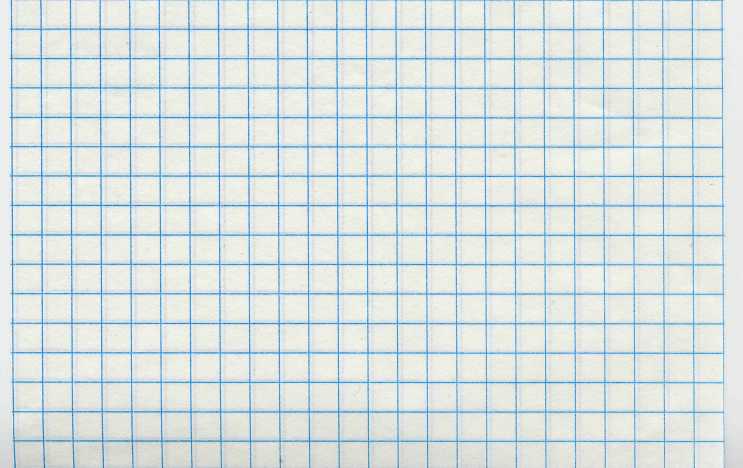 Отметь  верный ответ. а)  20 см         б)  32 см             в) 36 см           г)  24 см Нам хочется узнать, было ли тебе интересно, было ли трудно, что показалось тебе самым простым, а что самым сложным.Пожалуйста, подчеркни или допиши нужные слова – их может быть несколько.1. Большинство заданий показались мне: очень простыми, лёгкими, средними по трудности, трудными, очень трудными__________________________________________________________________2.Задания были: интересными, необычными, скучными3. Мне кажется, что мне удалось выполнить эту работу : очень хорошо, нормально, плохо ________________________________________________Если хочешь, напиши, какое задание показалось тебе:А) самым лёгким  №____________Б) самым интересным № _____________В) самым трудным № ____________